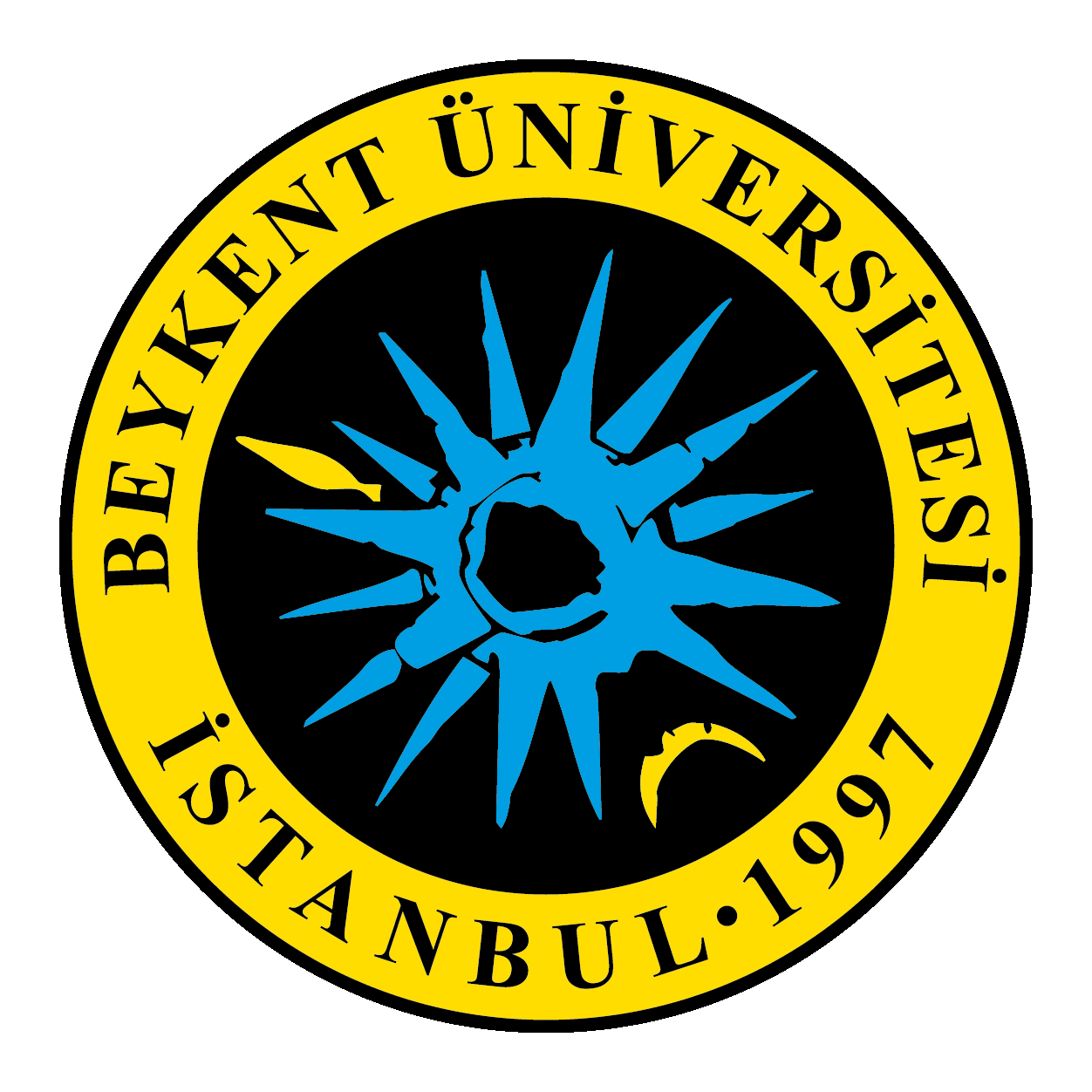                                                                BİRİM FİYAT TEKLİF CETVELİİhale kayıt numarası: 2024/0005*Tabloya gerektiği kadar satır eklenecektir. *Kısmi teklif verilemez.Adı ve SOYADI/Ticaret UnvanıKaşe ve İmza1 Bu sütun idarece hazırlanacaktır. 2  Bu sütun isteklilerce doldurulacaktır.MALZEME METRAJLARI MALZEME METRAJLARI MALZEME METRAJLARI MALZEME METRAJLARI AVALON YERLEŞKESİ HİSSEDİLEBİLİR KABARTMALI SARI ZEMİN KAPLAMAAVALON YERLEŞKESİ HİSSEDİLEBİLİR KABARTMALI SARI ZEMİN KAPLAMAMALZEME TİPİMETRAJ (metre)DÜZ  MİKTAR (METRE)  İÇ MEKAN TABANSIZ470NOKTALI MİKTAR (METRE)  İÇ MEKAN TABANSIZ25,60TABANLI DÜZ  MİKTAR (METRE)  DIŞ MEKAN TABANLI ( 30X30CM)100TABANLI NOKTALI MİKTAR (METRE)  DIŞ MEKAN TABANLI ( 30X30CM)4,8HADIMKÖY YERLEŞKESİ HİSSEDİLEBİLİR KABARTMALI SARI ZEMİN KAPLAMA                                                                        HADIMKÖY YERLEŞKESİ HİSSEDİLEBİLİR KABARTMALI SARI ZEMİN KAPLAMA                                                                        HADIMKÖY YERLEŞKESİ HİSSEDİLEBİLİR KABARTMALI SARI ZEMİN KAPLAMA                                                                        HADIMKÖY YERLEŞKESİ HİSSEDİLEBİLİR KABARTMALI SARI ZEMİN KAPLAMA                                                                        MALZEME TİPİMETRAJ (metre)DÜZ  MİKTAR (METRE)  İÇ MEKAN TABANSIZ1700NOKTALI MİKTAR (METRE)  İÇ MEKAN TABANSIZ234,7DÜZ  MİKTAR (METRE)  DIŞ MEKAN TABANLI    (30X30CM)165,4NOKTALI MİKTAR (METRE)  DIŞ MEKAN TABANLI ( 30X30CM)3,6